Meeting AgendaConfirm Summer APPQMR Workshops and Online Teaching Certification (GWC) Meeting TimesJune 1-2 (8am-12pm), Gayle and Leslie – Submitted to TLCJune 28 (1pm-5pm) and June 29 (8am-12pm), need to determine – part of DEV 101 Summer CampAre all the GWC meeting times posted?Update: New U.S. DOE Distance Education Regulations Effective July 1, 2021Correction: Clock Hour vs Credit Hour ProgramsRevise Elearning Coordinator DescriptionAssign Tasks to Prepare for June 1 MeetingNext meeting: Tuesday, June 1, 2021 10am-12pmeLearning Coordinators’ Meeting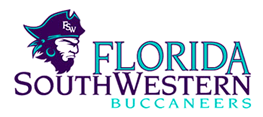 Rozalind JesterSummer Bi-Monthly MeetingDate:05/18/2021Location:Online via ZoomTime:10:00 am – 12:00 pmhttps://fsw.zoom.us/j/778311811